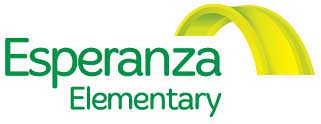 BOARD MEETING6:00 – 7:30 PM, Tuesday, November 15, 2016Esperanza School Meeting Room * 4956 W 3500 S, West Valley City, UT 84119MINUTESCall to order: Meeting began at 6:18.MEMBERS PRESENT: Steve Winitzky, Cody Case, Patricia Matthews, Challene Nuvan, Debby BaumanMEMBERS ABSENT:  Marty Banks, Janet Christensen, Juan FreireOTHERS PRESENT: Eulogio Alejandre (Esperanza Director & Principal), Brian Cates (Red Apple), GUEST ATTENDEE : Jessica Garay (Esperanza Kindergarten teacher)WELCOME & INTRODUCTIONS FINANCIAL REPORT – Brian Cates/Red AppleThe financial summary through October 31, 2016 was presented to the board.  Brian provided detail about revenue and expenditures.  ACTION ITEMSReview/approve minutes from October 18, 2016 board meeting   Patricia moved to approve / Steve second / vote in the unanimousThe vote passed with an amendment to the minutes that included a proxy vote in the affirmative for Janet on the action items.Director Alejandre received a unanimous vote on the UCA report and on the ELA after school plan from the board members over email.DISCUSSION/INFORMATION ITEMSDirector / Principal’s ReportThe strategic planning retreat is set for February 3rd & 4th, 2017.They will be meeting with the interested Ogden parties at the Garden Inn and dining at the Sonora Grill to discuss the strategic plan of Esperanza, including expansion of Esperanza into the Ogden area.Esperanza has just under 500 students currently enrolled.  The USOE made a change in policy that will affect enrollment next year.  The new rule will not allow for any students over the official chartered count.Mrs. Shumway represented the teachers and attended the Invitational Education Conference in Lexington along with Director Alejandre to receive the “Welcoming Schools Award” for Esperanza Elementary.  There is a desire to apply for the next level of awards from this organization.Data was shared that could predict scores on the SAGE for the coming school year based on an analysis of past years’ scores.The continued progress follows a very promising pattern.The Day of the Dead Celebration was very successful.The Christmas Festival will be held at Granger High School on December 9th from 6:00 to 7:00 PM.A second round of parent engagement nights will be held for parents to assist families in supporting their students in mathematics, science, and reading.  Dates for December evening courses TBA.  The goal is to increase parent participation.PTO report   The PTO reported on the Fall Festival.  They experienced a smaller enrollment, but a slight increase in fundraising for this event.They mentioned that the love of this activity from the students and the community is creating a tradition out of it.The PTO is considering only running one Scholastic Book Fair.This is due to a lack of participation from volunteersAnd due to a lack of revenue in comparison to other fundraisers.The PTO is selling T-shirts, sweatshirts, water bottles, tamales & more.ADJOURN at 7:20ANNOUNCEMENTS:Next parent meeting – TBANext board meeting – January 17, 2017 * 6:00-7:30 PM, Esperanza Elementary School